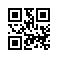 Strana:  1 z Strana:  1 z Strana:  1 z 11111Odběratel:Odběratel:Odběratel:Odběratel:Odběratel:Odběratel:Ústav živočišné fyziologie a genetiky AV ČR, v.v.i.
Rumburská 89
277 21 LIBĚCHOV
Česká republikaÚstav živočišné fyziologie a genetiky AV ČR, v.v.i.
Rumburská 89
277 21 LIBĚCHOV
Česká republikaÚstav živočišné fyziologie a genetiky AV ČR, v.v.i.
Rumburská 89
277 21 LIBĚCHOV
Česká republikaÚstav živočišné fyziologie a genetiky AV ČR, v.v.i.
Rumburská 89
277 21 LIBĚCHOV
Česká republikaÚstav živočišné fyziologie a genetiky AV ČR, v.v.i.
Rumburská 89
277 21 LIBĚCHOV
Česká republikaÚstav živočišné fyziologie a genetiky AV ČR, v.v.i.
Rumburská 89
277 21 LIBĚCHOV
Česká republikaÚstav živočišné fyziologie a genetiky AV ČR, v.v.i.
Rumburská 89
277 21 LIBĚCHOV
Česká republikaÚstav živočišné fyziologie a genetiky AV ČR, v.v.i.
Rumburská 89
277 21 LIBĚCHOV
Česká republikaÚstav živočišné fyziologie a genetiky AV ČR, v.v.i.
Rumburská 89
277 21 LIBĚCHOV
Česká republikaÚstav živočišné fyziologie a genetiky AV ČR, v.v.i.
Rumburská 89
277 21 LIBĚCHOV
Česká republikaÚstav živočišné fyziologie a genetiky AV ČR, v.v.i.
Rumburská 89
277 21 LIBĚCHOV
Česká republikaÚstav živočišné fyziologie a genetiky AV ČR, v.v.i.
Rumburská 89
277 21 LIBĚCHOV
Česká republikaPID:PID:PID:PID:PID:UZFG2024-1237UZFG2024-1237UZFG2024-1237UZFG2024-1237UZFG2024-1237UZFG2024-1237UZFG2024-1237UZFG2024-1237Odběratel:Odběratel:Odběratel:Ústav živočišné fyziologie a genetiky AV ČR, v.v.i.
Rumburská 89
277 21 LIBĚCHOV
Česká republikaÚstav živočišné fyziologie a genetiky AV ČR, v.v.i.
Rumburská 89
277 21 LIBĚCHOV
Česká republikaÚstav živočišné fyziologie a genetiky AV ČR, v.v.i.
Rumburská 89
277 21 LIBĚCHOV
Česká republikaÚstav živočišné fyziologie a genetiky AV ČR, v.v.i.
Rumburská 89
277 21 LIBĚCHOV
Česká republikaÚstav živočišné fyziologie a genetiky AV ČR, v.v.i.
Rumburská 89
277 21 LIBĚCHOV
Česká republikaÚstav živočišné fyziologie a genetiky AV ČR, v.v.i.
Rumburská 89
277 21 LIBĚCHOV
Česká republikaÚstav živočišné fyziologie a genetiky AV ČR, v.v.i.
Rumburská 89
277 21 LIBĚCHOV
Česká republikaÚstav živočišné fyziologie a genetiky AV ČR, v.v.i.
Rumburská 89
277 21 LIBĚCHOV
Česká republikaÚstav živočišné fyziologie a genetiky AV ČR, v.v.i.
Rumburská 89
277 21 LIBĚCHOV
Česká republikaÚstav živočišné fyziologie a genetiky AV ČR, v.v.i.
Rumburská 89
277 21 LIBĚCHOV
Česká republikaÚstav živočišné fyziologie a genetiky AV ČR, v.v.i.
Rumburská 89
277 21 LIBĚCHOV
Česká republikaÚstav živočišné fyziologie a genetiky AV ČR, v.v.i.
Rumburská 89
277 21 LIBĚCHOV
Česká republikaPID:PID:PID:PID:PID:UZFG2024-1237UZFG2024-1237UZFG2024-1237UZFG2024-1237UZFG2024-1237UZFG2024-1237UZFG2024-1237UZFG2024-12372438004124380041Odběratel:Odběratel:Odběratel:Ústav živočišné fyziologie a genetiky AV ČR, v.v.i.
Rumburská 89
277 21 LIBĚCHOV
Česká republikaÚstav živočišné fyziologie a genetiky AV ČR, v.v.i.
Rumburská 89
277 21 LIBĚCHOV
Česká republikaÚstav živočišné fyziologie a genetiky AV ČR, v.v.i.
Rumburská 89
277 21 LIBĚCHOV
Česká republikaÚstav živočišné fyziologie a genetiky AV ČR, v.v.i.
Rumburská 89
277 21 LIBĚCHOV
Česká republikaÚstav živočišné fyziologie a genetiky AV ČR, v.v.i.
Rumburská 89
277 21 LIBĚCHOV
Česká republikaÚstav živočišné fyziologie a genetiky AV ČR, v.v.i.
Rumburská 89
277 21 LIBĚCHOV
Česká republikaÚstav živočišné fyziologie a genetiky AV ČR, v.v.i.
Rumburská 89
277 21 LIBĚCHOV
Česká republikaÚstav živočišné fyziologie a genetiky AV ČR, v.v.i.
Rumburská 89
277 21 LIBĚCHOV
Česká republikaÚstav živočišné fyziologie a genetiky AV ČR, v.v.i.
Rumburská 89
277 21 LIBĚCHOV
Česká republikaÚstav živočišné fyziologie a genetiky AV ČR, v.v.i.
Rumburská 89
277 21 LIBĚCHOV
Česká republikaÚstav živočišné fyziologie a genetiky AV ČR, v.v.i.
Rumburská 89
277 21 LIBĚCHOV
Česká republikaÚstav živočišné fyziologie a genetiky AV ČR, v.v.i.
Rumburská 89
277 21 LIBĚCHOV
Česká republikaPID:PID:PID:PID:PID:UZFG2024-1237UZFG2024-1237UZFG2024-1237UZFG2024-1237UZFG2024-1237UZFG2024-1237UZFG2024-1237UZFG2024-12372438004124380041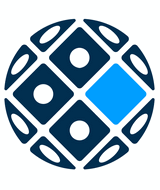 Ústav živočišné fyziologie a genetiky AV ČR, v.v.i.
Rumburská 89
277 21 LIBĚCHOV
Česká republikaÚstav živočišné fyziologie a genetiky AV ČR, v.v.i.
Rumburská 89
277 21 LIBĚCHOV
Česká republikaÚstav živočišné fyziologie a genetiky AV ČR, v.v.i.
Rumburská 89
277 21 LIBĚCHOV
Česká republikaÚstav živočišné fyziologie a genetiky AV ČR, v.v.i.
Rumburská 89
277 21 LIBĚCHOV
Česká republikaÚstav živočišné fyziologie a genetiky AV ČR, v.v.i.
Rumburská 89
277 21 LIBĚCHOV
Česká republikaÚstav živočišné fyziologie a genetiky AV ČR, v.v.i.
Rumburská 89
277 21 LIBĚCHOV
Česká republikaÚstav živočišné fyziologie a genetiky AV ČR, v.v.i.
Rumburská 89
277 21 LIBĚCHOV
Česká republikaÚstav živočišné fyziologie a genetiky AV ČR, v.v.i.
Rumburská 89
277 21 LIBĚCHOV
Česká republikaÚstav živočišné fyziologie a genetiky AV ČR, v.v.i.
Rumburská 89
277 21 LIBĚCHOV
Česká republikaÚstav živočišné fyziologie a genetiky AV ČR, v.v.i.
Rumburská 89
277 21 LIBĚCHOV
Česká republikaÚstav živočišné fyziologie a genetiky AV ČR, v.v.i.
Rumburská 89
277 21 LIBĚCHOV
Česká republikaÚstav živočišné fyziologie a genetiky AV ČR, v.v.i.
Rumburská 89
277 21 LIBĚCHOV
Česká republikaSmlouva:Smlouva:Smlouva:Smlouva:Smlouva:2438004124380041Ústav živočišné fyziologie a genetiky AV ČR, v.v.i.
Rumburská 89
277 21 LIBĚCHOV
Česká republikaÚstav živočišné fyziologie a genetiky AV ČR, v.v.i.
Rumburská 89
277 21 LIBĚCHOV
Česká republikaÚstav živočišné fyziologie a genetiky AV ČR, v.v.i.
Rumburská 89
277 21 LIBĚCHOV
Česká republikaÚstav živočišné fyziologie a genetiky AV ČR, v.v.i.
Rumburská 89
277 21 LIBĚCHOV
Česká republikaÚstav živočišné fyziologie a genetiky AV ČR, v.v.i.
Rumburská 89
277 21 LIBĚCHOV
Česká republikaÚstav živočišné fyziologie a genetiky AV ČR, v.v.i.
Rumburská 89
277 21 LIBĚCHOV
Česká republikaÚstav živočišné fyziologie a genetiky AV ČR, v.v.i.
Rumburská 89
277 21 LIBĚCHOV
Česká republikaÚstav živočišné fyziologie a genetiky AV ČR, v.v.i.
Rumburská 89
277 21 LIBĚCHOV
Česká republikaÚstav živočišné fyziologie a genetiky AV ČR, v.v.i.
Rumburská 89
277 21 LIBĚCHOV
Česká republikaÚstav živočišné fyziologie a genetiky AV ČR, v.v.i.
Rumburská 89
277 21 LIBĚCHOV
Česká republikaÚstav živočišné fyziologie a genetiky AV ČR, v.v.i.
Rumburská 89
277 21 LIBĚCHOV
Česká republikaÚstav živočišné fyziologie a genetiky AV ČR, v.v.i.
Rumburská 89
277 21 LIBĚCHOV
Česká republika2438004124380041Ústav živočišné fyziologie a genetiky AV ČR, v.v.i.
Rumburská 89
277 21 LIBĚCHOV
Česká republikaÚstav živočišné fyziologie a genetiky AV ČR, v.v.i.
Rumburská 89
277 21 LIBĚCHOV
Česká republikaÚstav živočišné fyziologie a genetiky AV ČR, v.v.i.
Rumburská 89
277 21 LIBĚCHOV
Česká republikaÚstav živočišné fyziologie a genetiky AV ČR, v.v.i.
Rumburská 89
277 21 LIBĚCHOV
Česká republikaÚstav živočišné fyziologie a genetiky AV ČR, v.v.i.
Rumburská 89
277 21 LIBĚCHOV
Česká republikaÚstav živočišné fyziologie a genetiky AV ČR, v.v.i.
Rumburská 89
277 21 LIBĚCHOV
Česká republikaÚstav živočišné fyziologie a genetiky AV ČR, v.v.i.
Rumburská 89
277 21 LIBĚCHOV
Česká republikaÚstav živočišné fyziologie a genetiky AV ČR, v.v.i.
Rumburská 89
277 21 LIBĚCHOV
Česká republikaÚstav živočišné fyziologie a genetiky AV ČR, v.v.i.
Rumburská 89
277 21 LIBĚCHOV
Česká republikaÚstav živočišné fyziologie a genetiky AV ČR, v.v.i.
Rumburská 89
277 21 LIBĚCHOV
Česká republikaÚstav živočišné fyziologie a genetiky AV ČR, v.v.i.
Rumburská 89
277 21 LIBĚCHOV
Česká republikaÚstav živočišné fyziologie a genetiky AV ČR, v.v.i.
Rumburská 89
277 21 LIBĚCHOV
Česká republikaČíslo účtu:Číslo účtu:Číslo účtu:Číslo účtu:Číslo účtu:107-1999330287/0100107-1999330287/0100107-1999330287/0100107-1999330287/0100107-1999330287/0100107-1999330287/0100107-1999330287/0100107-1999330287/01002438004124380041Ústav živočišné fyziologie a genetiky AV ČR, v.v.i.
Rumburská 89
277 21 LIBĚCHOV
Česká republikaÚstav živočišné fyziologie a genetiky AV ČR, v.v.i.
Rumburská 89
277 21 LIBĚCHOV
Česká republikaÚstav živočišné fyziologie a genetiky AV ČR, v.v.i.
Rumburská 89
277 21 LIBĚCHOV
Česká republikaÚstav živočišné fyziologie a genetiky AV ČR, v.v.i.
Rumburská 89
277 21 LIBĚCHOV
Česká republikaÚstav živočišné fyziologie a genetiky AV ČR, v.v.i.
Rumburská 89
277 21 LIBĚCHOV
Česká republikaÚstav živočišné fyziologie a genetiky AV ČR, v.v.i.
Rumburská 89
277 21 LIBĚCHOV
Česká republikaÚstav živočišné fyziologie a genetiky AV ČR, v.v.i.
Rumburská 89
277 21 LIBĚCHOV
Česká republikaÚstav živočišné fyziologie a genetiky AV ČR, v.v.i.
Rumburská 89
277 21 LIBĚCHOV
Česká republikaÚstav živočišné fyziologie a genetiky AV ČR, v.v.i.
Rumburská 89
277 21 LIBĚCHOV
Česká republikaÚstav živočišné fyziologie a genetiky AV ČR, v.v.i.
Rumburská 89
277 21 LIBĚCHOV
Česká republikaÚstav živočišné fyziologie a genetiky AV ČR, v.v.i.
Rumburská 89
277 21 LIBĚCHOV
Česká republikaÚstav živočišné fyziologie a genetiky AV ČR, v.v.i.
Rumburská 89
277 21 LIBĚCHOV
Česká republikaPeněžní ústav:Peněžní ústav:Peněžní ústav:Peněžní ústav:Peněžní ústav:Komerční banka, a.s.Komerční banka, a.s.Komerční banka, a.s.Komerční banka, a.s.Komerční banka, a.s.Komerční banka, a.s.Komerční banka, a.s.Komerční banka, a.s.2438004124380041Ústav živočišné fyziologie a genetiky AV ČR, v.v.i.
Rumburská 89
277 21 LIBĚCHOV
Česká republikaÚstav živočišné fyziologie a genetiky AV ČR, v.v.i.
Rumburská 89
277 21 LIBĚCHOV
Česká republikaÚstav živočišné fyziologie a genetiky AV ČR, v.v.i.
Rumburská 89
277 21 LIBĚCHOV
Česká republikaÚstav živočišné fyziologie a genetiky AV ČR, v.v.i.
Rumburská 89
277 21 LIBĚCHOV
Česká republikaÚstav živočišné fyziologie a genetiky AV ČR, v.v.i.
Rumburská 89
277 21 LIBĚCHOV
Česká republikaÚstav živočišné fyziologie a genetiky AV ČR, v.v.i.
Rumburská 89
277 21 LIBĚCHOV
Česká republikaÚstav živočišné fyziologie a genetiky AV ČR, v.v.i.
Rumburská 89
277 21 LIBĚCHOV
Česká republikaÚstav živočišné fyziologie a genetiky AV ČR, v.v.i.
Rumburská 89
277 21 LIBĚCHOV
Česká republikaÚstav živočišné fyziologie a genetiky AV ČR, v.v.i.
Rumburská 89
277 21 LIBĚCHOV
Česká republikaÚstav živočišné fyziologie a genetiky AV ČR, v.v.i.
Rumburská 89
277 21 LIBĚCHOV
Česká republikaÚstav živočišné fyziologie a genetiky AV ČR, v.v.i.
Rumburská 89
277 21 LIBĚCHOV
Česká republikaÚstav živočišné fyziologie a genetiky AV ČR, v.v.i.
Rumburská 89
277 21 LIBĚCHOV
Česká republika24380041243800412438004124380041Dodavatel:Dodavatel:Dodavatel:Dodavatel:Dodavatel:Dodavatel:Dodavatel:2438004124380041DIČ:DIČ:DIČ:CZ67985904CZ67985904CZ67985904CZ67985904Dodavatel:Dodavatel:Dodavatel:Dodavatel:Dodavatel:Dodavatel:Dodavatel:2438004124380041DIČ:DIČ:DIČ:CZ67985904CZ67985904CZ67985904CZ67985904IČ:IČ:2613145526131455261314552613145526131455DIČ:DIČ:CZ26131455CZ26131455CZ26131455CZ26131455CZ26131455CZ261314552438004124380041IČ:IČ:IČ:67985904679859046798590467985904IČ:IČ:2613145526131455261314552613145526131455DIČ:DIČ:CZ26131455CZ26131455CZ26131455CZ26131455CZ26131455CZ261314552438004124380041IČ:IČ:IČ:679859046798590467985904679859042438004124380041IČ:IČ:IČ:679859046798590467985904679859042438004124380041IČ:IČ:IČ:6798590467985904679859046798590424380041243800412438004124380041Konečný příjemce:Konečný příjemce:Konečný příjemce:Konečný příjemce:Konečný příjemce:Konečný příjemce:Konečný příjemce:Konečný příjemce:Konečný příjemce:Konečný příjemce:243800412438004124380041243800412438004124380041Platnost objednávky do:Platnost objednávky do:Platnost objednávky do:Platnost objednávky do:Platnost objednávky do:Platnost objednávky do:Platnost objednávky do:Platnost objednávky do:31.12.202431.12.202431.12.202431.12.202431.12.2024Termín dodání:Termín dodání:Termín dodání:Termín dodání:Termín dodání:Termín dodání:Termín dodání:30.04.202430.04.202430.04.202430.04.202430.04.2024Forma úhrady:Forma úhrady:Forma úhrady:Forma úhrady:Forma úhrady:Forma úhrady:Forma úhrady:PříkazemPříkazemPříkazemPříkazemPříkazemForma úhrady:Forma úhrady:Forma úhrady:Forma úhrady:Forma úhrady:Forma úhrady:Forma úhrady:PříkazemPříkazemPříkazemPříkazemPříkazemForma úhrady:Forma úhrady:Forma úhrady:Forma úhrady:Forma úhrady:Forma úhrady:Forma úhrady:PříkazemPříkazemPříkazemPříkazemPříkazemTermín úhrady:Termín úhrady:Termín úhrady:Termín úhrady:Termín úhrady:Termín úhrady:Termín úhrady:Termín úhrady:Termín úhrady:Termín úhrady:Termín úhrady:Termín úhrady:Termín úhrady:Termín úhrady:Při fakturaci vždy uvádějte číslo objednávky.
Při fakturaci vždy uvádějte číslo objednávky.
Při fakturaci vždy uvádějte číslo objednávky.
Při fakturaci vždy uvádějte číslo objednávky.
Při fakturaci vždy uvádějte číslo objednávky.
Při fakturaci vždy uvádějte číslo objednávky.
Při fakturaci vždy uvádějte číslo objednávky.
Při fakturaci vždy uvádějte číslo objednávky.
Při fakturaci vždy uvádějte číslo objednávky.
Při fakturaci vždy uvádějte číslo objednávky.
Při fakturaci vždy uvádějte číslo objednávky.
Při fakturaci vždy uvádějte číslo objednávky.
Při fakturaci vždy uvádějte číslo objednávky.
Při fakturaci vždy uvádějte číslo objednávky.
Při fakturaci vždy uvádějte číslo objednávky.
Při fakturaci vždy uvádějte číslo objednávky.
Při fakturaci vždy uvádějte číslo objednávky.
Při fakturaci vždy uvádějte číslo objednávky.
Při fakturaci vždy uvádějte číslo objednávky.
Při fakturaci vždy uvádějte číslo objednávky.
Při fakturaci vždy uvádějte číslo objednávky.
Při fakturaci vždy uvádějte číslo objednávky.
Při fakturaci vždy uvádějte číslo objednávky.
Při fakturaci vždy uvádějte číslo objednávky.
Při fakturaci vždy uvádějte číslo objednávky.
Při fakturaci vždy uvádějte číslo objednávky.
Při fakturaci vždy uvádějte číslo objednávky.
Při fakturaci vždy uvádějte číslo objednávky.
Na fakturu prosíme uvést číslo projektu OP JAK CZ.02.01.01/00/22_008/0004562
Prodávající se zavazuje Zboží dodat nejpozději do 5 pracovních dnů ode dne doručení výzvy
 k dodání.Na fakturu prosíme uvést číslo projektu OP JAK CZ.02.01.01/00/22_008/0004562
Prodávající se zavazuje Zboží dodat nejpozději do 5 pracovních dnů ode dne doručení výzvy
 k dodání.Na fakturu prosíme uvést číslo projektu OP JAK CZ.02.01.01/00/22_008/0004562
Prodávající se zavazuje Zboží dodat nejpozději do 5 pracovních dnů ode dne doručení výzvy
 k dodání.Na fakturu prosíme uvést číslo projektu OP JAK CZ.02.01.01/00/22_008/0004562
Prodávající se zavazuje Zboží dodat nejpozději do 5 pracovních dnů ode dne doručení výzvy
 k dodání.Na fakturu prosíme uvést číslo projektu OP JAK CZ.02.01.01/00/22_008/0004562
Prodávající se zavazuje Zboží dodat nejpozději do 5 pracovních dnů ode dne doručení výzvy
 k dodání.Na fakturu prosíme uvést číslo projektu OP JAK CZ.02.01.01/00/22_008/0004562
Prodávající se zavazuje Zboží dodat nejpozději do 5 pracovních dnů ode dne doručení výzvy
 k dodání.Na fakturu prosíme uvést číslo projektu OP JAK CZ.02.01.01/00/22_008/0004562
Prodávající se zavazuje Zboží dodat nejpozději do 5 pracovních dnů ode dne doručení výzvy
 k dodání.Na fakturu prosíme uvést číslo projektu OP JAK CZ.02.01.01/00/22_008/0004562
Prodávající se zavazuje Zboží dodat nejpozději do 5 pracovních dnů ode dne doručení výzvy
 k dodání.Na fakturu prosíme uvést číslo projektu OP JAK CZ.02.01.01/00/22_008/0004562
Prodávající se zavazuje Zboží dodat nejpozději do 5 pracovních dnů ode dne doručení výzvy
 k dodání.Na fakturu prosíme uvést číslo projektu OP JAK CZ.02.01.01/00/22_008/0004562
Prodávající se zavazuje Zboží dodat nejpozději do 5 pracovních dnů ode dne doručení výzvy
 k dodání.Na fakturu prosíme uvést číslo projektu OP JAK CZ.02.01.01/00/22_008/0004562
Prodávající se zavazuje Zboží dodat nejpozději do 5 pracovních dnů ode dne doručení výzvy
 k dodání.Na fakturu prosíme uvést číslo projektu OP JAK CZ.02.01.01/00/22_008/0004562
Prodávající se zavazuje Zboží dodat nejpozději do 5 pracovních dnů ode dne doručení výzvy
 k dodání.Na fakturu prosíme uvést číslo projektu OP JAK CZ.02.01.01/00/22_008/0004562
Prodávající se zavazuje Zboží dodat nejpozději do 5 pracovních dnů ode dne doručení výzvy
 k dodání.Na fakturu prosíme uvést číslo projektu OP JAK CZ.02.01.01/00/22_008/0004562
Prodávající se zavazuje Zboží dodat nejpozději do 5 pracovních dnů ode dne doručení výzvy
 k dodání.Na fakturu prosíme uvést číslo projektu OP JAK CZ.02.01.01/00/22_008/0004562
Prodávající se zavazuje Zboží dodat nejpozději do 5 pracovních dnů ode dne doručení výzvy
 k dodání.Na fakturu prosíme uvést číslo projektu OP JAK CZ.02.01.01/00/22_008/0004562
Prodávající se zavazuje Zboží dodat nejpozději do 5 pracovních dnů ode dne doručení výzvy
 k dodání.Na fakturu prosíme uvést číslo projektu OP JAK CZ.02.01.01/00/22_008/0004562
Prodávající se zavazuje Zboží dodat nejpozději do 5 pracovních dnů ode dne doručení výzvy
 k dodání.Na fakturu prosíme uvést číslo projektu OP JAK CZ.02.01.01/00/22_008/0004562
Prodávající se zavazuje Zboží dodat nejpozději do 5 pracovních dnů ode dne doručení výzvy
 k dodání.Na fakturu prosíme uvést číslo projektu OP JAK CZ.02.01.01/00/22_008/0004562
Prodávající se zavazuje Zboží dodat nejpozději do 5 pracovních dnů ode dne doručení výzvy
 k dodání.Na fakturu prosíme uvést číslo projektu OP JAK CZ.02.01.01/00/22_008/0004562
Prodávající se zavazuje Zboží dodat nejpozději do 5 pracovních dnů ode dne doručení výzvy
 k dodání.Na fakturu prosíme uvést číslo projektu OP JAK CZ.02.01.01/00/22_008/0004562
Prodávající se zavazuje Zboží dodat nejpozději do 5 pracovních dnů ode dne doručení výzvy
 k dodání.Na fakturu prosíme uvést číslo projektu OP JAK CZ.02.01.01/00/22_008/0004562
Prodávající se zavazuje Zboží dodat nejpozději do 5 pracovních dnů ode dne doručení výzvy
 k dodání.Na fakturu prosíme uvést číslo projektu OP JAK CZ.02.01.01/00/22_008/0004562
Prodávající se zavazuje Zboží dodat nejpozději do 5 pracovních dnů ode dne doručení výzvy
 k dodání.Na fakturu prosíme uvést číslo projektu OP JAK CZ.02.01.01/00/22_008/0004562
Prodávající se zavazuje Zboží dodat nejpozději do 5 pracovních dnů ode dne doručení výzvy
 k dodání.Na fakturu prosíme uvést číslo projektu OP JAK CZ.02.01.01/00/22_008/0004562
Prodávající se zavazuje Zboží dodat nejpozději do 5 pracovních dnů ode dne doručení výzvy
 k dodání.Na fakturu prosíme uvést číslo projektu OP JAK CZ.02.01.01/00/22_008/0004562
Prodávající se zavazuje Zboží dodat nejpozději do 5 pracovních dnů ode dne doručení výzvy
 k dodání.Na fakturu prosíme uvést číslo projektu OP JAK CZ.02.01.01/00/22_008/0004562
Prodávající se zavazuje Zboží dodat nejpozději do 5 pracovních dnů ode dne doručení výzvy
 k dodání.Na fakturu prosíme uvést číslo projektu OP JAK CZ.02.01.01/00/22_008/0004562
Prodávající se zavazuje Zboží dodat nejpozději do 5 pracovních dnů ode dne doručení výzvy
 k dodání.PoložkaPoložkaPoložkaPoložkaPoložkaPoložkaPoložkaPoložkaPoložkaPoložkaPoložkaPoložkaPoložkaPoložkaPoložkaPoložkaPoložkaPoložkaPoložkaPoložkaPoložkaPoložkaPoložkaPoložkaPoložkaPoložkaPoložkaPoložkaPoložkaReferenční čísloReferenční čísloReferenční čísloReferenční čísloReferenční čísloMnožstvíMnožstvíMnožstvíMJMJMJMJMJMJCena/MJ vč. DPHCena/MJ vč. DPHCena/MJ vč. DPHCena/MJ vč. DPHCena/MJ vč. DPHCelkem vč. DPHCelkem vč. DPHCelkem vč. DPHCelkem vč. DPHCelkem vč. DPHCelkem vč. DPHCelkem vč. DPHCelkem vč. DPHCelkem vč. DPHCelkem vč. DPHDNS 35: Dodávka kapalného dusíkuDNS 35: Dodávka kapalného dusíkuDNS 35: Dodávka kapalného dusíkuDNS 35: Dodávka kapalného dusíkuDNS 35: Dodávka kapalného dusíkuDNS 35: Dodávka kapalného dusíkuDNS 35: Dodávka kapalného dusíkuDNS 35: Dodávka kapalného dusíkuDNS 35: Dodávka kapalného dusíkuDNS 35: Dodávka kapalného dusíkuDNS 35: Dodávka kapalného dusíkuDNS 35: Dodávka kapalného dusíkuDNS 35: Dodávka kapalného dusíkuDNS 35: Dodávka kapalného dusíkuDNS 35: Dodávka kapalného dusíkuDNS 35: Dodávka kapalného dusíkuDNS 35: Dodávka kapalného dusíkuDNS 35: Dodávka kapalného dusíkuDNS 35: Dodávka kapalného dusíkuDNS 35: Dodávka kapalného dusíkuDNS 35: Dodávka kapalného dusíkuDNS 35: Dodávka kapalného dusíkuDNS 35: Dodávka kapalného dusíkuDNS 35: Dodávka kapalného dusíkuDNS 35: Dodávka kapalného dusíkuDNS 35: Dodávka kapalného dusíkuDNS 35: Dodávka kapalného dusíkuDNS 35: Dodávka kapalného dusíkuDNS 35: Dodávka kapalného dusíkuZávoz - manipulační poplatekZávoz - manipulační poplatekZávoz - manipulační poplatekZávoz - manipulační poplatekZávoz - manipulační poplatekZávoz - manipulační poplatekZávoz - manipulační poplatekZávoz - manipulační poplatekZávoz - manipulační poplatekZávoz - manipulační poplatekZávoz - manipulační poplatekZávoz - manipulační poplatekZávoz - manipulační poplatekZávoz - manipulační poplatekZávoz - manipulační poplatekZávoz - manipulační poplatekZávoz - manipulační poplatekZávoz - manipulační poplatekZávoz - manipulační poplatekZávoz - manipulační poplatekZávoz - manipulační poplatekZávoz - manipulační poplatekZávoz - manipulační poplatekZávoz - manipulační poplatekZávoz - manipulační poplatekZávoz - manipulační poplatekZávoz - manipulační poplatekZávoz - manipulační poplatekZávoz - manipulační poplatekSmluvní podmínky stanoví obchodní podmínky připojené k této objednávceSmluvní podmínky stanoví obchodní podmínky připojené k této objednávceSmluvní podmínky stanoví obchodní podmínky připojené k této objednávceSmluvní podmínky stanoví obchodní podmínky připojené k této objednávceSmluvní podmínky stanoví obchodní podmínky připojené k této objednávceSmluvní podmínky stanoví obchodní podmínky připojené k této objednávceSmluvní podmínky stanoví obchodní podmínky připojené k této objednávceSmluvní podmínky stanoví obchodní podmínky připojené k této objednávceSmluvní podmínky stanoví obchodní podmínky připojené k této objednávceSmluvní podmínky stanoví obchodní podmínky připojené k této objednávceSmluvní podmínky stanoví obchodní podmínky připojené k této objednávceSmluvní podmínky stanoví obchodní podmínky připojené k této objednávceSmluvní podmínky stanoví obchodní podmínky připojené k této objednávceSmluvní podmínky stanoví obchodní podmínky připojené k této objednávceSmluvní podmínky stanoví obchodní podmínky připojené k této objednávceSmluvní podmínky stanoví obchodní podmínky připojené k této objednávceSmluvní podmínky stanoví obchodní podmínky připojené k této objednávceSmluvní podmínky stanoví obchodní podmínky připojené k této objednávceSmluvní podmínky stanoví obchodní podmínky připojené k této objednávceSmluvní podmínky stanoví obchodní podmínky připojené k této objednávceSmluvní podmínky stanoví obchodní podmínky připojené k této objednávceSmluvní podmínky stanoví obchodní podmínky připojené k této objednávceSmluvní podmínky stanoví obchodní podmínky připojené k této objednávceSmluvní podmínky stanoví obchodní podmínky připojené k této objednávceSmluvní podmínky stanoví obchodní podmínky připojené k této objednávceSmluvní podmínky stanoví obchodní podmínky připojené k této objednávceSmluvní podmínky stanoví obchodní podmínky připojené k této objednávceSmluvní podmínky stanoví obchodní podmínky připojené k této objednávceSmluvní podmínky stanoví obchodní podmínky připojené k této objednávceDatum vystavení:Datum vystavení:Datum vystavení:Datum vystavení:Datum vystavení:Datum vystavení:21.03.202421.03.202421.03.2024Vystavil:
Šartová Markéta
E-mail: sartova@iapg.cas.cz
                                                                      ...................
                                                                          Razítko, podpisVystavil:
Šartová Markéta
E-mail: sartova@iapg.cas.cz
                                                                      ...................
                                                                          Razítko, podpisVystavil:
Šartová Markéta
E-mail: sartova@iapg.cas.cz
                                                                      ...................
                                                                          Razítko, podpisVystavil:
Šartová Markéta
E-mail: sartova@iapg.cas.cz
                                                                      ...................
                                                                          Razítko, podpisVystavil:
Šartová Markéta
E-mail: sartova@iapg.cas.cz
                                                                      ...................
                                                                          Razítko, podpisVystavil:
Šartová Markéta
E-mail: sartova@iapg.cas.cz
                                                                      ...................
                                                                          Razítko, podpisVystavil:
Šartová Markéta
E-mail: sartova@iapg.cas.cz
                                                                      ...................
                                                                          Razítko, podpisVystavil:
Šartová Markéta
E-mail: sartova@iapg.cas.cz
                                                                      ...................
                                                                          Razítko, podpisVystavil:
Šartová Markéta
E-mail: sartova@iapg.cas.cz
                                                                      ...................
                                                                          Razítko, podpisVystavil:
Šartová Markéta
E-mail: sartova@iapg.cas.cz
                                                                      ...................
                                                                          Razítko, podpisVystavil:
Šartová Markéta
E-mail: sartova@iapg.cas.cz
                                                                      ...................
                                                                          Razítko, podpisVystavil:
Šartová Markéta
E-mail: sartova@iapg.cas.cz
                                                                      ...................
                                                                          Razítko, podpisVystavil:
Šartová Markéta
E-mail: sartova@iapg.cas.cz
                                                                      ...................
                                                                          Razítko, podpisVystavil:
Šartová Markéta
E-mail: sartova@iapg.cas.cz
                                                                      ...................
                                                                          Razítko, podpisVystavil:
Šartová Markéta
E-mail: sartova@iapg.cas.cz
                                                                      ...................
                                                                          Razítko, podpisVystavil:
Šartová Markéta
E-mail: sartova@iapg.cas.cz
                                                                      ...................
                                                                          Razítko, podpisVystavil:
Šartová Markéta
E-mail: sartova@iapg.cas.cz
                                                                      ...................
                                                                          Razítko, podpisVystavil:
Šartová Markéta
E-mail: sartova@iapg.cas.cz
                                                                      ...................
                                                                          Razítko, podpisVystavil:
Šartová Markéta
E-mail: sartova@iapg.cas.cz
                                                                      ...................
                                                                          Razítko, podpisVystavil:
Šartová Markéta
E-mail: sartova@iapg.cas.cz
                                                                      ...................
                                                                          Razítko, podpisVystavil:
Šartová Markéta
E-mail: sartova@iapg.cas.cz
                                                                      ...................
                                                                          Razítko, podpisVystavil:
Šartová Markéta
E-mail: sartova@iapg.cas.cz
                                                                      ...................
                                                                          Razítko, podpisVystavil:
Šartová Markéta
E-mail: sartova@iapg.cas.cz
                                                                      ...................
                                                                          Razítko, podpisVystavil:
Šartová Markéta
E-mail: sartova@iapg.cas.cz
                                                                      ...................
                                                                          Razítko, podpisVystavil:
Šartová Markéta
E-mail: sartova@iapg.cas.cz
                                                                      ...................
                                                                          Razítko, podpisVystavil:
Šartová Markéta
E-mail: sartova@iapg.cas.cz
                                                                      ...................
                                                                          Razítko, podpisVystavil:
Šartová Markéta
E-mail: sartova@iapg.cas.cz
                                                                      ...................
                                                                          Razítko, podpisVystavil:
Šartová Markéta
E-mail: sartova@iapg.cas.cz
                                                                      ...................
                                                                          Razítko, podpisVystavil:
Šartová Markéta
E-mail: sartova@iapg.cas.cz
                                                                      ...................
                                                                          Razítko, podpisInterní údaje objednatele : 811000 \ 120 \ 456202 OPJAK Ellederová \ 0400   Deník: 38 \ OP JAK Ellederová - neinvesticeInterní údaje objednatele : 811000 \ 120 \ 456202 OPJAK Ellederová \ 0400   Deník: 38 \ OP JAK Ellederová - neinvesticeInterní údaje objednatele : 811000 \ 120 \ 456202 OPJAK Ellederová \ 0400   Deník: 38 \ OP JAK Ellederová - neinvesticeInterní údaje objednatele : 811000 \ 120 \ 456202 OPJAK Ellederová \ 0400   Deník: 38 \ OP JAK Ellederová - neinvesticeInterní údaje objednatele : 811000 \ 120 \ 456202 OPJAK Ellederová \ 0400   Deník: 38 \ OP JAK Ellederová - neinvesticeInterní údaje objednatele : 811000 \ 120 \ 456202 OPJAK Ellederová \ 0400   Deník: 38 \ OP JAK Ellederová - neinvesticeInterní údaje objednatele : 811000 \ 120 \ 456202 OPJAK Ellederová \ 0400   Deník: 38 \ OP JAK Ellederová - neinvesticeInterní údaje objednatele : 811000 \ 120 \ 456202 OPJAK Ellederová \ 0400   Deník: 38 \ OP JAK Ellederová - neinvesticeInterní údaje objednatele : 811000 \ 120 \ 456202 OPJAK Ellederová \ 0400   Deník: 38 \ OP JAK Ellederová - neinvesticeInterní údaje objednatele : 811000 \ 120 \ 456202 OPJAK Ellederová \ 0400   Deník: 38 \ OP JAK Ellederová - neinvesticeInterní údaje objednatele : 811000 \ 120 \ 456202 OPJAK Ellederová \ 0400   Deník: 38 \ OP JAK Ellederová - neinvesticeInterní údaje objednatele : 811000 \ 120 \ 456202 OPJAK Ellederová \ 0400   Deník: 38 \ OP JAK Ellederová - neinvesticeInterní údaje objednatele : 811000 \ 120 \ 456202 OPJAK Ellederová \ 0400   Deník: 38 \ OP JAK Ellederová - neinvesticeInterní údaje objednatele : 811000 \ 120 \ 456202 OPJAK Ellederová \ 0400   Deník: 38 \ OP JAK Ellederová - neinvesticeInterní údaje objednatele : 811000 \ 120 \ 456202 OPJAK Ellederová \ 0400   Deník: 38 \ OP JAK Ellederová - neinvesticeInterní údaje objednatele : 811000 \ 120 \ 456202 OPJAK Ellederová \ 0400   Deník: 38 \ OP JAK Ellederová - neinvesticeInterní údaje objednatele : 811000 \ 120 \ 456202 OPJAK Ellederová \ 0400   Deník: 38 \ OP JAK Ellederová - neinvesticeInterní údaje objednatele : 811000 \ 120 \ 456202 OPJAK Ellederová \ 0400   Deník: 38 \ OP JAK Ellederová - neinvesticeInterní údaje objednatele : 811000 \ 120 \ 456202 OPJAK Ellederová \ 0400   Deník: 38 \ OP JAK Ellederová - neinvesticeInterní údaje objednatele : 811000 \ 120 \ 456202 OPJAK Ellederová \ 0400   Deník: 38 \ OP JAK Ellederová - neinvesticeInterní údaje objednatele : 811000 \ 120 \ 456202 OPJAK Ellederová \ 0400   Deník: 38 \ OP JAK Ellederová - neinvesticeInterní údaje objednatele : 811000 \ 120 \ 456202 OPJAK Ellederová \ 0400   Deník: 38 \ OP JAK Ellederová - neinvesticeInterní údaje objednatele : 811000 \ 120 \ 456202 OPJAK Ellederová \ 0400   Deník: 38 \ OP JAK Ellederová - neinvesticeInterní údaje objednatele : 811000 \ 120 \ 456202 OPJAK Ellederová \ 0400   Deník: 38 \ OP JAK Ellederová - neinvesticeInterní údaje objednatele : 811000 \ 120 \ 456202 OPJAK Ellederová \ 0400   Deník: 38 \ OP JAK Ellederová - neinvesticeInterní údaje objednatele : 811000 \ 120 \ 456202 OPJAK Ellederová \ 0400   Deník: 38 \ OP JAK Ellederová - neinvesticeInterní údaje objednatele : 811000 \ 120 \ 456202 OPJAK Ellederová \ 0400   Deník: 38 \ OP JAK Ellederová - neinvesticeInterní údaje objednatele : 811000 \ 120 \ 456202 OPJAK Ellederová \ 0400   Deník: 38 \ OP JAK Ellederová - neinvestice